Sweet potato cabbage salad with gingerIngredients (6 servings):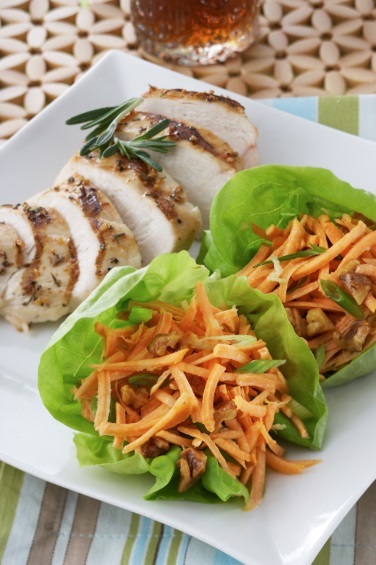 700 g sweet potatoes from North Carolina6 tbsp rapeseed oil6 tbsp lime juice1 1/2 tbsp sugar1 1/2 tsp fresh ginger, grated1/2 tsp salt60 g roasted walnut pieces1 spring onionSalad leaves to serveMix oil, lime juice, sugar, ginger and salt.Chop the spring onion into small pieces. Cut sweet potatoes into thin strips and mix with walnuts, spring onion and dressing.Chill before serving. Serve on salad leaves. It goes well with fried chicken breast.Preparation time / working time (without waiting time): approx. 45 minutes.Nutrition per serving:Energy280 kcal/1170 kJProtein4 gGrease15 gCarbohydrates31 g